How to make a cold chocolate Ingredients you will needA teaspoon Milo powder ( or Cadbury drinking chocolate )MilkCupSteps to make your drink Get the chocolate powder out of the cupboard.Get the milk out of the fridge Get a cup or mug Get a teaspoon Put two teaspoons of chocolate in the cupPut the milk in Stir with your teaspoon let sit to get more flavour if you want Now you have a cold yummy drink!By Harry Rickard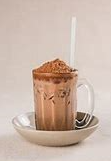 